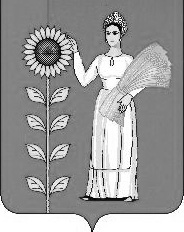 РОССИЙСКАЯ  ФЕДЕРАЦИЯСОВЕТ ДЕПУТАТОВ СЕЛЬСКОГО ПОСЕЛЕНИЯ                                 КАВЕРИНСКИЙ СЕЛЬСОВЕТДобринского муниципального района  Липецкой области62-я  сессия  V созываР Е Ш Е Н И Е                                                                                                                                             17.06.2019 г.                                 с. Паршиновка                                      № 165-рсО передаче осуществления полномочий  органов местного самоуправления сельского поселения Каверинский сельсовет органам местного самоуправления Добринского муниципального районаРассмотрев обращение главы сельского поселения Кавериснкий сельсовет о передаче осуществления отдельных полномочий  сельского поселения Кавериснкий  сельсовет в сфере культуры органам местного самоуправления Добринского муниципального района, признавая необходимость и значимость сохранения на территории района единого культурного пространства, в целях повышения качества обслуживания населения учреждениями культуры, в соответствии с п. 4 статьи 15 Федерального закона от 06.10.2003 № 131-ФЗ                «Об общих принципах организации местного самоуправления Российской Федерации», Уставом сельского поселения Кавериснкий сельсовет, учитывая решение постоянной комиссии по правовым вопросам, местному самоуправлению, работе с депутатами и по делам семьи, детства, молодежи, Совет депутатов сельского поселения Кавериснкий сельсоветРЕШИЛ:         1. Дать согласие на передачу сельским поселением Каверинский сельсовет  осуществления, сроком на один год, органам местного самоуправления Добринского муниципального района, следующих полномочий сельского поселения  Каверинский сельсовет:         -  п.12 ч.1 ст.14  в части создания условий для организации досуга и обеспечения жителей поселения услугами организаций культуры.	2.Обнародовать настоящее решение путем размещения на информационном щите и на официальном сайте администрации сельского поселения Демшинский сельсовет.	3.Настоящее решение вступает в силу со дня его официального обнародования. Председатель Совета депутатовсельского поселенияКаверинский  сельсовет           		                         Д.И.Ширяев